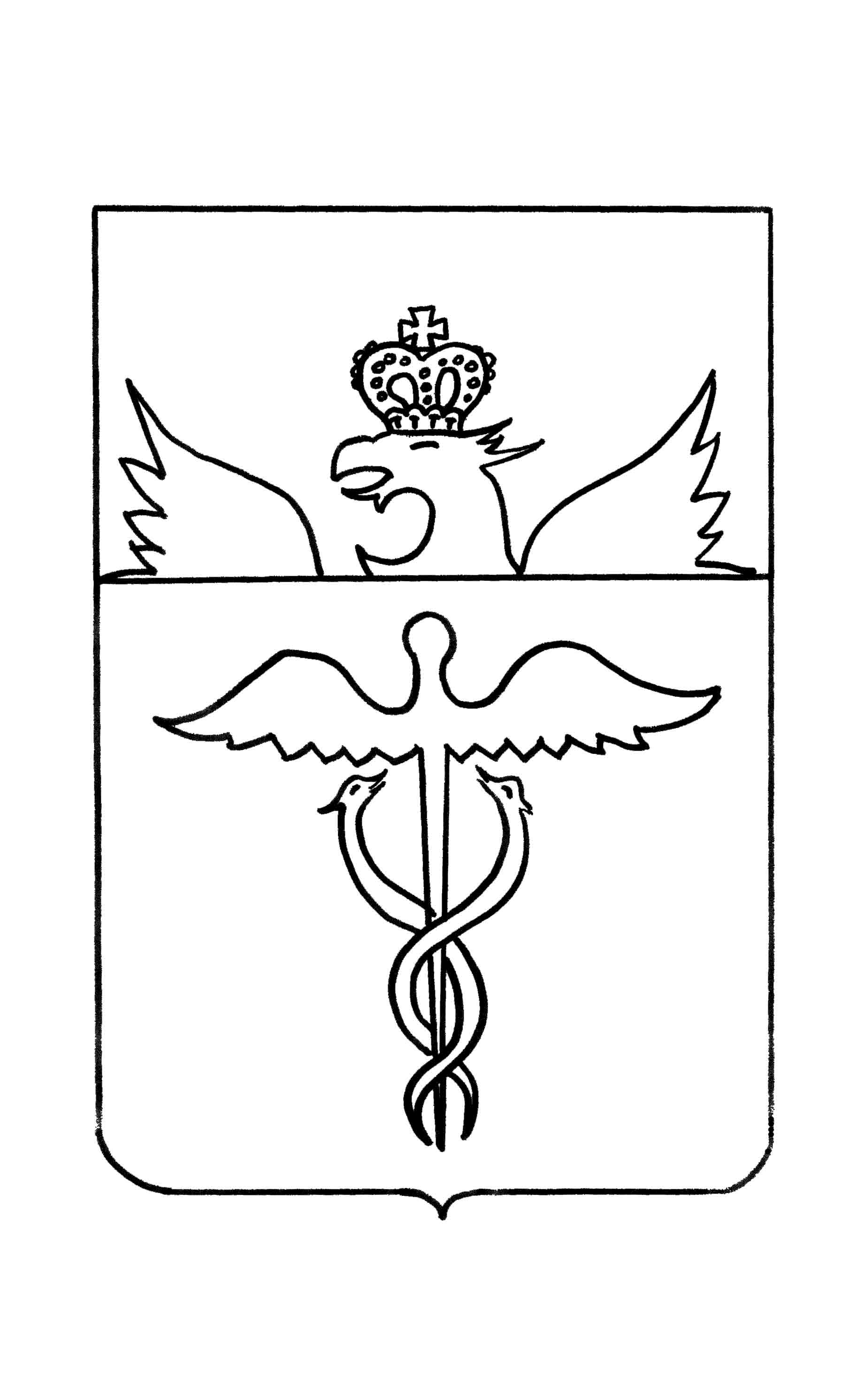 Администрация Гвазденского сельского поселенияБутурлиновского муниципального района                                    Воронежской области                            ПОСТАНОВЛЕНИЕот  28 декабря 2020года                 № 51с.ГваздаО плане работы администрацииГвазденского сельского поселенияна 2021год       Руководствуясь Регламентом работы администрации Гвазденского сельского поселения Бутурлиновского муниципального района, администрация Гвазденского сельского поселения                               ПО С Т А Н О В Л Я Е Т :  1. Утвердить план работы администрации Гвазденского сельского поселения на  2021 год.       План работы прилагается.   Глава Гвазденского сельского поселения:                   Л.М.БогдановаПлан работыГвазденского сельского поселения на 2021 год№п/пНаименование мероприятийСрокпроведенияСтруктурные подразделения администрации муниципального района исполнительные органы государственной власти области, ответственные за подготовку и проведение мероприятийДолжностные лица, ответственные за выполнение мероприятийI. Вопросы, выносимые на заседание Совета народных депутатовI. Вопросы, выносимые на заседание Совета народных депутатовI. Вопросы, выносимые на заседание Совета народных депутатовI. Вопросы, выносимые на заседание Совета народных депутатовI. Вопросы, выносимые на заседание Совета народных депутатовI. Вопросы, выносимые на заседание Совета народных депутатов1Отчет главы Гвазденского сельского поселения о работе администрации за 2020 годянварьАдминистрация Гвазденского сельского поселенияАдминистрация Гвазденского сельского поселенияГлава Гвазденского сельского поселения  Богданова Л.М2Об исполнении бюджета Гвазденского сельского поселения Бутурлиновского муниципального района Воронежской области за 2020 годФевраль, мартАдминистрация Гвазденского сельского поселенияАдминистрация Гвазденского сельского поселенияГлава Гвазденского сельского поселения  Богданова Л.М3О внесении изменений в бюджетКаждый кварталАдминистрация Гвазденского сельского поселенияАдминистрация Гвазденского сельского поселенияГлава Гвазденского сельского поселения  Богданова Л.М4О содержании и ремонте  автомобильных дорог местного значения на территории Гвазденского сельского поселения.В течение годаАдминистрация Гвазденского сельского поселенияАдминистрация Гвазденского сельского поселенияГлава Гвазденского сельского поселения  Богданова Л.М5О формировании общественного  совета Iквартал 2020Администрация Гвазденского сельского поселенияАдминистрация Гвазденского сельского поселенияГлава Гвазденского сельского поселения  Богданова Л.МII. Вопросы, для рассмотрения у главы поселенияII. Вопросы, для рассмотрения у главы поселенияII. Вопросы, для рассмотрения у главы поселенияII. Вопросы, для рассмотрения у главы поселенияII. Вопросы, для рассмотрения у главы поселенияII. Вопросы, для рассмотрения у главы поселения1О библиотечном обслуживании жителей Гвазденского сельского поселения.январьАдминистрация Гвазденского сельского поселенияАдминистрация Гвазденского сельского поселенияГлава Гвазденского сельского поселения  Богданова Л.М2Организация традиционных Крещенских купаний на пляже пруда Корабельный19 января 2021Администрация Гвазденского сельского поселенияАдминистрация Гвазденского сельского поселенияГлава Гвазденского сельского поселения  Богданова Л.М3Очистка дорог от снега, расположенных на территории Гвазденского сельского поселенияЯнварь, февральАдминистрация Гвазденского сельского поселенияАдминистрация Гвазденского сельского поселенияГлава Гвазденского сельского поселения  Богданова Л.М4Вопрос уличного освещения В течение годаАдминистрация Гвазденского сельского поселенияАдминистрация Гвазденского сельского поселенияГлава Гвазденского сельского поселения  Богданова Л.М5О торговом обслуживании жителей Гвазденского сельского поселения.февральАдминистрация Гвазденского сельского поселенияАдминистрация Гвазденского сельского поселенияГлава Гвазденского сельского поселения  Богданова Л.М6Анализ недоимки по налогам и сборамянварьВедущий специалист –главный бухгалтер Ведущий специалист –главный бухгалтер Ведущий специалист –главный бухгалтер 7Об организации работ по пропускувесенних паводковых водв 2020году.мартАдминистрация Гвазденского сельского поселенияАдминистрация Гвазденского сельского поселенияГлава Гвазденского сельского поселения  Богданова Л.М8Перевод времени уличного освещенияВ течение годаАдминистрация Гвазденского сельского поселенияАдминистрация Гвазденского сельского поселенияГлава Гвазденского сельского поселения  Богданова Л.М9Благоустройство территории клубамартАдминистрация Гвазденского сельского поселенияАдминистрация Гвазденского сельского поселенияГлава Гвазденского сельского поселения  Богданова Л.М10Работа с недоимкой  по местным налогам и транспортному налогуВ течение годаАдминистрация Гвазденского сельского поселенияАдминистрация Гвазденского сельского поселенияВедущий специалист-главный бухгалтер Н.Ю. Солодухина11Проведение рейдов по семьям подростков, состоящих на учете ИДН, выезды на молодежные дискотекиВ течение годаАдминистрация Гвазденского сельского поселенияАдминистрация Гвазденского сельского поселенияГлава Гвазденского сельского поселения  Богданова Л.М12Организация и проведения месячников  по благоустройству в населенном пункте.Апрель-октябрьАдминистрация Гвазденского сельского поселенияАдминистрация Гвазденского сельского поселенияГлава Гвазденского сельского поселения  Богданова Л.М13Итоги проведение схода  граждан в селе  по уборке территорий на улицах.Апрель-октябрьАдминистрация Гвазденского сельского поселенияАдминистрация Гвазденского сельского поселенияГлава Гвазденского сельского поселения  Богданова Л.М14Открытие купального сезона с 01.06.2021 года по 31.07.2021 года на водном объекте пруда «Корабельный»майАдминистрация Гвазденского сельского поселенияАдминистрация Гвазденского сельского поселенияСолодухин А.И.- старший инспектор по вопросам землепользования15Об организации и проведении мероприятий по празднованию Дня Победы в Великой Отечественной войнемайАдминистрация Гвазденского сельского поселенияАдминистрация Гвазденского сельского поселенияГлава Гвазденского сельского поселения  Богданова Л.М16О соблюдении мер пожарной безопасности на территории Гвазденского сельского поселенияВ течение годаАдминистрация Гвазденского сельского поселенияАдминистрация Гвазденского сельского поселенияГлава Гвазденского сельского поселения  Богданова Л.М17Отчет об исполнении бюджета за I полугодие 2021 годамайАдминистрация Гвазденского сельского поселенияАдминистрация Гвазденского сельского поселенияГлава Гвазденского сельского поселения  Богданова Л.М18Информация по вопросу контроля за соблюдением порядка распоряжения муниципальной собственностью Гвазденского  сельского поселения, имущества и земельных участков за 2021 годиюньАдминистрация Гвазденского сельского поселенияАдминистрация Гвазденского сельского поселенияГлава Гвазденского сельского поселения  Богданова Л.М19О соблюдении  правил поведения и купания на пляже пруда Корабельный.Летний периодАдминистрация Гвазденского сельского поселенияАдминистрация Гвазденского сельского поселенияСолодухин А.И.- старший инспектор по вопросам землепользования20Обеспечение работы зоны отдыха у водыЛетний периодАдминистрация Гвазденского сельского поселенияАдминистрация Гвазденского сельского поселенияГлава Гвазденского сельского поселения  Богданова Л.М21Грейдирование и окашивание дорог сельского поселенияИюль, август, сентябрьАдминистрация Гвазденского сельского поселенияАдминистрация Гвазденского сельского поселенияГлава Гвазденского сельского поселения  Богданова Л.М22Ликвидация несанкционированных свалокВ течение годаАдминистрация Гвазденского сельского поселенияАдминистрация Гвазденского сельского поселенияГлава Гвазденского сельского поселения  Богданова Л.М23Уборка обочин дорог сельского поселенияВ течении годаАдминистрация Гвазденского сельского поселенияАдминистрация Гвазденского сельского поселенияГлава Гвазденского сельского поселения  Богданова Л.М24О  благоустройстве и борьбе  с сорной растительностью на территории Гвазденского сельского поселенияИюнь,июль, август, сентябрьАдминистрация Гвазденского сельского поселенияАдминистрация Гвазденского сельского поселенияГлава Гвазденского сельского поселения  Богданова Л.М25О благоустройстве, чистоте и порядке на территории Гвазденского сельского поселенияВ течение годаАдминистрация Гвазденского сельского поселенияАдминистрация Гвазденского сельского поселенияГлава Гвазденского сельского поселения  Богданова Л.МIII. Совещания, семинары, заседаний  комиссийIII. Совещания, семинары, заседаний  комиссийIII. Совещания, семинары, заседаний  комиссийIII. Совещания, семинары, заседаний  комиссийIII. Совещания, семинары, заседаний  комиссийIII. Совещания, семинары, заседаний  комиссий1Заседание комиссий: планово-бюджетной комиссии, аграрной политики, по социальным вопросамянварьАдминистрация Гвазденского сельского поселенияАдминистрация Гвазденского сельского поселенияВсе комиссии2Планово-бюджетной комиссии принять участие по вопросу  исполнения бюджета Гвазденского сельского поселения за 2021год февральАдминистрация Гвазденского сельского поселенияАдминистрация Гвазденского сельского поселенияПланово-бюджетная комиссия. Депутат СНД Гвазденского СП, председатель комиссии Варфоломеева Тамара Ивановна3.Проверка соблюдения правил благоустройства прилегающих территорий к зданиям торговых точек.апрельАдминистрация Гвазденского сельского поселенияАдминистрация Гвазденского сельского поселенияКомиссия по социальной политике  Депутат СНД Гвазденского СП, председатель комиссии Кривоносов Сергей Петрович4Провести работу по выявлению дополнительных доходов в местный бюджетВ течение годаАдминистрация Гвазденского сельского поселенияАдминистрация Гвазденского сельского поселенияПланово-бюджетная комиссия. Депутат СНД Гвазденского СП, председатель комиссии Варфоломеева Тамара Ивановна5Подведение итогов участия в проверке санитарного состояния подворий гражданмайАдминистрация Гвазденского сельского поселенияАдминистрация Гвазденского сельского поселенияКомиссия по социальной политике  Депутат СНД Гвазденского СП, председатель комиссии Кривоносов Сергей Петрович6О выполнении мероприятий по летнему отдыху школьников в 2021 годуИюнь, июль, августАдминистрация Гвазденского сельского поселенияАдминистрация Гвазденского сельского поселенияКомиссия по социальной политике  Депутат СНД Гвазденского СП, председатель комиссии Кривоносов Сергей Петрович7.Проверка соблюдения правил благоустройства прилегающих территорий к зданиям торговых точек.июльАдминистрация Гвазденского сельского поселенияАдминистрация Гвазденского сельского поселенияКомиссия по аграрным вопросам.  Депутат СНД Гвазденского СП, председатель комиссии Гусев Михаил Иванович8Подведение итогов участия в проверке санитарного состояния подворий гражданавгустАдминистрация Гвазденского сельского поселенияАдминистрация Гвазденского сельского поселенияКомиссия по аграрным вопросам Депутат СНД Гвазденского СП, председатель комиссии Гусев Михаил Иванович9.Проверка соблюдения правил благоустройства прилегающих территорий к зданиям торговых точек.октябрьАдминистрация Гвазденского сельского поселенияАдминистрация Гвазденского сельского поселенияКомиссия по аграрным вопросам. Депутат СНД Гвазденского СП, председатель комиссии Гусев Михаил Иванович10Подведение итогов участия в проверке санитарного состояния подворий гражданноябрьАдминистрация Гвазденского сельского поселенияАдминистрация Гвазденского сельского поселенияКомиссия по аграрным вопросам Депутат СНД Гвазденского СП, председатель комиссии Гусев Михаил ИвановичIV. Организация и проведение мероприятий культурно-массового характераРабота с детьми, подростками и молодежьюПатриотическое воспитаниеIV. Организация и проведение мероприятий культурно-массового характераРабота с детьми, подростками и молодежьюПатриотическое воспитаниеIV. Организация и проведение мероприятий культурно-массового характераРабота с детьми, подростками и молодежьюПатриотическое воспитаниеIV. Организация и проведение мероприятий культурно-массового характераРабота с детьми, подростками и молодежьюПатриотическое воспитаниеIV. Организация и проведение мероприятий культурно-массового характераРабота с детьми, подростками и молодежьюПатриотическое воспитаниеIV. Организация и проведение мероприятий культурно-массового характераРабота с детьми, подростками и молодежьюПатриотическое воспитание1У нас одно Отечество – Россия! Литературно-музыкальное поздравление для мужчинФевральФевральМКУК «СКЦ «Импульс»»Культорганизатор 2Народное шествие«Бессмертный полк» Под ярким салютом Великой Победы!МайМайМКУК «СКЦ «Импульс»»Художественный руководитель Гусев И.И. Библиотекарь Григорьева Е.Е.3Митинг-концерт Под ярким салютом Великой Победы!МайМайМКУК «СКЦ «Импульс»»площадьБиблиотекарь Григорьева Е.Е.4Праздничный концерт Храни Огонь ПобедыМайМайМКУК «СКЦ «Импульс»»Культорганизатор  Художественный руководитель Гусев И.И. 5Праздничный концерт, посвященный Дню России Нам выпала честь прикоснуться к ПобедеИюньИюньМКУК «СКЦ «Импульс»»Культорганизатор  Художественный руководитель Гусев И.И. 6Тематическая выставка, посвященная Дню флага Российской Федерации Триколор страны роднойАвгустАвгустМКУК «СКЦ «Импульс» библиотекаБиблиотекарь Григорьева Е.Е.7Праздничный театрализованный концерт, посвященный Дню народного единства Славянский мир, сомкнись тесней…НоябрьНоябрьМКУК «СКЦ «Импульс»»Библиотекарь Григорьева Е.Е.Директор Галкина Е.А.8Выставка - обзор «Конституция России»ДекабрьДекабрьМКУК «СКЦ «Импульс» библиотекаБиблиотекарь Григорьева Е.Е.Духовно-нравственное воспитаниеДуховно-нравственное воспитаниеДуховно-нравственное воспитаниеДуховно-нравственное воспитаниеДуховно-нравственное воспитаниеДуховно-нравственное воспитание1День народной игры «Крещенские забавы»ЯнварьЯнварьМКУК «СКЦ «Импульс»»Культорганизатор 2Народный праздник «Масленичный круговорот, на гулянье народ зовёт»ФевральФевральМКУК «СКЦ «Импульс»»площадьКульторганизатор Директор Галкина Е.А.Художественный руководитель Гусев И.И. 3Праздничный концерт, посвященный Международному женскому дню «И любовь прекрасным светом озаряет все кругом!»МартМартМКУК «СКЦ «Импульс»»Культорганизатор  Руководитель кружка Богданова Т.А.4Познавательная программа, посвященная Дню космонавтики«В космос всем открыта дверь – свои знания проверь!»АпрельАпрельМКУК «СКЦ «Импульс»»библиотекаБиблиотекарь Григорьева Е.Е.5Воскресная гостиная, посвященная Дню Славянской письменности и культуры «Перед лицом всего мира горжусь языком твоим, славная Русь!»МайМайМКУК «СКЦ «Импульс»»библиотекаБиблиотекарь Григорьева Е.Е.6Отчетный концерт хоровых коллективов и вокальных ансамблей МКУК «СКЦ «Импульс»АвгустАвгустМКУК «СКЦ «Импульс»»Культорганизатор  Директор Галкина Е.А.Художественный руководитель Гусев И.И. 7Покровские вечерки «Дана нам Небом Вера, Надежда и Любовь»ОктябрьОктябрьМКУК «СКЦ «Импульс»»Культорганизатор  8Турнир знатоков «Пришел! Увидел! Победил!»НоябрьНоябрьМКУК «СКЦ «Импульс»»Культорганизатор  Популяризация здорового образа жизнии профилактика безнадзорности и правонарушенийПопуляризация здорового образа жизнии профилактика безнадзорности и правонарушенийПопуляризация здорового образа жизнии профилактика безнадзорности и правонарушенийПопуляризация здорового образа жизнии профилактика безнадзорности и правонарушенийПопуляризация здорового образа жизнии профилактика безнадзорности и правонарушенийПопуляризация здорового образа жизнии профилактика безнадзорности и правонарушений1Танцевальная программа«Старттинейджер»ЯнварьЯнварьМКУК «СКЦ «Импульс»»Культорганизатор 2Игры знатоков «Ум за разум»ФевральФевральМКУК «СКЦ «Импульс»»Культорганизатор 3Интеллектуально-творческая игра «Ай, да мы!»АпрельАпрельМКУК «СКЦ «Импульс»»Культорганизатор  4Тематическая программа «Мир под прицелом!»МайМайМКУК «СКЦ «Импульс»»Культорганизатор  5Праздничная дискотека, посвященная Дню молодежи «Молодая Россия»ИюньИюньМКУК «СКЦ «Импульс»»площадьКульторганизатор  Директор Галкина Е.А.6Танцевальная программа «Адреналин»ИюльИюльМКУК «СКЦ «Импульс»»Культорганизатор  7Конкурсно-познавательная программа «Летняя феерия»АвгустАвгустМКУК «СКЦ «Импульс»» площадьКульторганизатор  8«Я СОЗиДАЮ!»ОктябрьОктябрьМКУК «СКЦ «Импульс»»Культорганизатор  9Квест «Заманчивый мир»НоябрьНоябрьМКУК «СКЦ «Импульс»»библиотекаБиблиотекарь Григорьева Е.Е.10Тематическая программа, посвященная Всемирному дню борьбы со СПИДом «STOP-наркотик»ЯнварьЯнварьМКУК «СКЦ «Импульс»»Библиотекарь Григорьева Е.Е.Выявление и поддержка одаренных детей,талантливой молодежиВыявление и поддержка одаренных детей,талантливой молодежиВыявление и поддержка одаренных детей,талантливой молодежиВыявление и поддержка одаренных детей,талантливой молодежиВыявление и поддержка одаренных детей,талантливой молодежиВыявление и поддержка одаренных детей,талантливой молодежи1Молодежная гостиная  «Я – автор!»МартМартМКУК «СКЦ «Импульс»»библиотекаБиблиотекарь Григорьева Е.Е.2Фестиваль самодеятельного творчества работающей молодёжи «Творческий цех»АпрельАпрельМКУК «СКЦ «Импульс»»Культорганизатор  3Фестиваль талантов «Минута звездной славы»ИюньИюньМКУК «СКЦ «Импульс»» площадьКульторганизатор  Художественный руководитель Гусев И.И4Конкурс авторской песни «Осенний аккорд»НоябрьНоябрьМКУК «СКЦ «Импульс»»Директор Галкина Е.А.Работа с семьямиРабота с семьямиРабота с семьямиРабота с семьямиРабота с семьямиРабота с семьями1Семейные посиделки «Рождество в кругу семьи»ЯнварьЯнварьМКУК «СКЦ «Импульс»»Художественный руководитель Гусев И.И2Вечер отдыха «Наша дружная семья»ФевральФевральМКУК «СКЦ «Импульс»»Культорганизатор 3Игровая интерактивная программа «Я и вся моя семья»МартМартМКУК «СКЦ «Импульс»»библиотекаБиблиотекарь Григорьева Е.Е.4Творческая мастерская, посвященная Международному Дню семьи «Моя счастливая семья: мама, папа, я!»МайМайМКУК «СКЦ «Импульс»»Руководитель кружок изостудииБогданова Т.А.5Праздничный концерт, посвященный Дню семьи, любви и верности «Причал добра, любви и счастья»ИюльИюльМКУК «СКЦ «Импульс»»Художественный руководитель Гусев И.ИДиректор Галкина Е.А.6Танцевальный вечер «Танцуем всей семьей»АвгустАвгустМКУК «СКЦ «Импульс»»Культорганизатор 7Семейная гостиная «Чудотворный сказ»ОктябрьОктябрьМКУК «СКЦ «Импульс»»библиотекаБиблиотекарь Григорьева Е.Е.8Вечер творческого отдыха «А ну-ка, мамочки!»НоябрьНоябрьМКУК «СКЦ «Импульс»»Руководитель кружка Богданова Т.А.Работа с пожилым населениемРабота с пожилым населениемРабота с пожилым населениемРабота с пожилым населениемРабота с пожилым населениемРабота с пожилым населением1Воскресная гостиная «Рождественское путешествие»ЯнварьЯнварьМКУК «СКЦ «Импульс»»БиблиотекаБиблиотекарь Григорьева Е.Е.2Масленичные вечерки «7  чудес Масленицы»ФевральФевральМКУК «СКЦ «Импульс»»Художественный руководитель Гусев И.И3Ретро-дискотека «Любимые мелодии»МартМартМКУК «СКЦ «Импульс»»Культорганизатор  4Вечер-караоке «Старые песни о главном»МайМайМКУК «СКЦ «Импульс»»площадьКульторганизатор  5Гостиная «Очумелые ручки» «Ноты души на бумаге»ИюньИюньМКУК «СКЦ «Импульс»»Руководитель кружка Изостудии Богданова Т.А.6Праздничный концерт, посвященный Дню пожилого человека «С открытым сердцем, с добрым словом»ОктябрьОктябрьМКУК «СКЦ «Импульс»»Культорганизатор  Директор Галкина Е.А.Художественный руководитель Гусев И.И. 7Посиделки «Материнское счастье»НоябрьНоябрьМКУК «СКЦ «Импульс»»Художественный руководитель Гусев И.ИРабота с инвалидами и лицамис ограниченными возможностями здоровьяРабота с инвалидами и лицамис ограниченными возможностями здоровьяРабота с инвалидами и лицамис ограниченными возможностями здоровьяРабота с инвалидами и лицамис ограниченными возможностями здоровьяРабота с инвалидами и лицамис ограниченными возможностями здоровьяРабота с инвалидами и лицамис ограниченными возможностями здоровья1Воскресная гостиная «Какие наши годы!»ЯнварьЯнварьМКУК «СКЦ «Импульс»»Художественный руководитель Гусев И.И2Вечер мудрых советов «Лекарство для души»МартМартМКУК «СКЦ «Импульс»»БиблиотекаБиблиотекарь Григорьева Е.Е.3Тематическая программа «Этой силе имя есть – Россия»АпрельАпрельМКУК «СКЦ «Импульс»»Библиотекарь Григорьева Е.Е.4Вечер воспоминаний «Давным-давно была война»МайМайМКУК «СКЦ «Импульс»»Художественный руководитель Гусев И.И5Вечера отдыха «Под звуки  нестареющего вальса»АвгустАвгустМКУК «СКЦ «Импульс»»Культорганизатор  6Акция «Поздравление на дому» «Пожелай добра друг другу»ОктябрьОктябрьМКУК «СКЦ «Импульс»»Культорганизатор  Художественный руководитель Гусев И.И8Акция « Поздравление людей с ОВ, на дому» «Мы рядом»НоябрьНоябрьМКУК «СКЦ «Импульс»»Директор Галкина Е.А.Художественный руководитель Гусев И.И. 9Выставка творческих работ, посвященная Международному дню инвалидов «Зимняя радуга талантов»ДекабрьДекабрьМКУК «СКЦ «Импульс»»Руководитель кружка Богданова Т.А.Возрождение и развитие народной культурыВозрождение и развитие народной культурыВозрождение и развитие народной культурыВозрождение и развитие народной культурыВозрождение и развитие народной культурыВозрождение и развитие народной культуры1Рождественскоегуляние «Веселые колядки»ЯнварьЯнварьМКУК «СКЦ «Импульс»»Художественный руководитель Гусев И.И. Руководитель кружка Изостудии Богданова Т.А.2Диско-шлягер «Ах, этот Старый Новый год!»ЯнварьЯнварьМКУК «СКЦ «Импульс»»Культорганизатор 3Театрализованный праздник «Раздольная  Масленица»ФевральФевральМКУК «СКЦ «Импульс»» площадьРуководитель кружка Изостудии Богданова Т.А.Художественный руководитель Гусев И.И. Библиотекарь Григорьева Е.Е.4Праздничный концерт «Пасхальный перезвон»АпрельАпрельМКУК «СКЦ «Импульс»»Культорганизатор  Директор Галкина Е.А.5Районный фестиваль «Троицкие гуляния»МайМайМКУК «СКЦ «Импульс»»Река ОсередьДиректор Галкина Е.А.Художественный руководитель Гусев И.И. Библиотекарь Григорьева Е.Е.6Молодежные вечерки «Погуляй, краса-девица!»ИюньИюнь площадьКульторганизатор  7Концерт русской песни «Пою тебе, село родное!»ИюльИюльМКУК «СКЦ «Импульс»»Директор Галкина Е.А.8Праздник трех Спасов «Сладкое лето»АвгустАвгустМКУК «СКЦ «Импульс»»площадьХудожественный руководитель Гусев И.И. Культорганизатор  9Конкурсная программа «Мудрость народная»НоябрьНоябрьМКУК «СКЦ «Импульс»»БиблиотекаБиблиотекарь Григорьева Е.Е.10Торжественная регистрация брака с элементами традиционной народной культуры «Совет да любовь»Весь периодВесь периодМКУК «СКЦ «Импульс»»Директор Галкина Е.А.